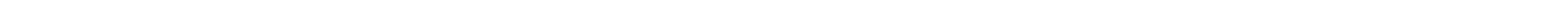 ВАШ РЕБЕНОК ИДЕТ В ШКОЛУ
Ваш ребенок скоро отправится в школу. Это большое событие в жизни семьи. Хлопоты и волнения начинаются задолго до этого дня. Вас, родителей, беспокоит то, как ребенок будет учиться, полюбит ли школу, новых товарищей. И волнения эти закономерны: «превращение» дошкольника в школьника – сложный процесс, связанный с перестройкой образа жизни, психики ребенка и с непривычной для него физической нагрузкой. Сделать так, чтобы переход к новому ритму жизни прошел для ребенка безболезненно, плавно – задача непростая.
  Ребенок, поступающий в школу, должен достичь определенного уровня умственного и эмоционально-волевого развития. Учебная деятельность требует определенного запаса знаний об окружающем мире, сформированности элементарных понятий. Ребенок должен владеть мыслительными операциями, уметь обобщать и дифференцировать предметы и явления окружающего мира, уметь планировать свою деятельность и осуществлять самоконтроль. Важна  мотивация учения. По изменениям этого параметра можно судить об уровне школьной адаптации ребенка, степени овладения учебной деятельности и об удовлетворенности ребенка ею.
Успехи шестилетнего ребенка в школе во многом зависят от его психологической готовности к школе. Что же включает в себя это понятие? Ее составными компонентами являются личностная, интеллектуальная и волевая готовность. 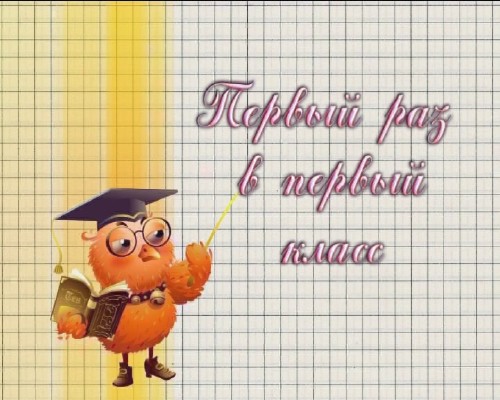 
Личностная готовность включает: наличие интереса к школе, положительное отношение к ней, желание учиться, стремление занять позицию школьника. 
Интеллектуальная готовность предполагает необходимый уровень мыслительных процессов, умения анализа, синтеза, обобщения, интеллектуальную активность.  Интеллектуальная готовность ребёнка – уровень развития психических качеств ребёнка, восприятия и памяти, внимания и мышления.
Волевая готовность выражается в способности управлять своим поведением, организованности, умении планировать свои действия, осуществлять самоконтроль. Мотивационная и волевая готовность – понимание и принятие учеником учителя, норм и правил поведения в школьном учреждении. 
Социальная (коммуникативная) готовность благоприятствует возникновению дружеских отношений со сверстниками, развитию коммуникативных и организаторских   способностей.
Предпосылки психологической готовности детей к школе начинают формироваться в дошкольном возрасте. Большая роль в этом принадлежит родителям. Многие родители совершают ошибку, стремясь раньше времени втискивать в ребенка школьную премудрость. Главное для ребенка в этот период – быть активным, сообразительным, раскрепощенным. Успешно учиться в школе он сможет, если он сможет управлять своим поведением, подчинять свои желания тому, что необходимо сделать, очень важно умение последовательно и целеустремленно двигаться к намеченной цели. 
Любознательность, развитое мышление и речь – эти качества так же важны, как и умение читать и писать. Их и надо развивать в первую очередь. Всего этого трудно достичь, а может и невозможно, достичь скучными для ребенка занятиями школьного типа. Куда лучше организовать игры-занятия, которые для детей интереснее. Нужно дать ребенку возможность в игре проявлять выдумку и инициативу, быть активным и самостоятельным, тогда у ребенка появится уверенность в себе, которая поможет в дальнейшем многого добиться в жизни. 
Во время игры хвалите ребенка за успехи и не ругайте за ошибки. Очень часто, когда ребенок приходит в школу, у него появляются такие трудности психологического плана, как чувство страха, отрицательное отношение к учебе, к учителю, неправильное представление о своих возможностях (самооценка). Причиной этих трудностей нередко бывают родители, которые запугивают детей будущими трудностями школьной жизни («Ты же двух слов связать не можешь, как ты в школе будешь учиться» и т.п.) Позиция взрослых должна быть спокойной, деловитой и ободряющей, чтобы ребенок чувствовал, что его дома понимают, верят в его силы, всегда готовы прийти на помощь.
Уделяйте достаточно внимания своим детям, занимайтесь с ними, помогите им овладеть необходимыми умениями и навыками, и тогда школа станет для вашего ребенка местом, куда он будет с радостью стремиться каждый день. Вырастут сын или дочь сильными, здоровыми, трудолюбивыми – это во многом зависит от вас, уважаемые родители. И не надо пугаться перемен в жизни ребенка, тогда он будет более открытым ко всему новому, неизвестному. Школа станет для него дверями в мир интересных событий, добрых друзей, захватывающих познаний. положительное отношение к учению, способность к саморегуляции поведения и проявление волевых усилий для выполнения поставленных задач. Готовность к обучению в школе для ребёнка – это желание учиться в ней, стремление поскорее стать большим, интерес ко всему новому, желание приобрести новых друзей и значимых взрослых. Личностно-ориентированнное обучение предполагает, прежде всего, активизацию внутренних стимулов учения. Такой внутренней побудительной силой является мотивация учения. 